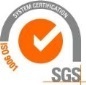 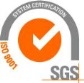 Školský internát Antona  GarbanaWerferova  10  Košice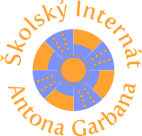 HODNOTIACA  SPRÁVA  O  VÝCHOVNO-VZDELÁVACEJ  ČINNOSTI,JEJ  VÝSLEDKOCH  A  PODMIENKACH  ŠKOLSKÉHO INTERNÁTUza školský  rok  2019/2020september 2020Hodnotiaca správa o výchovno-vzdelávacej činnosti,jej výsledkoch a podmienkach školského internátu za školský rok 2019/2020Certifikát kvality: Dátum získania:		- 11. december 2009Dátum recertifikácie:	- 20. november 2012I. poslanie a víziaSWOT analýza školského internátuVízia ŠIByť uznávanou a  dôveryhodnou výchovno-vzdelávacou organizáciou patriacou medzi najlepšie v regióne, do ktorej žiaci radi prichádzajú. Každému žiakovi chceme poskytnúť dobré podmienky pre zmysluplné  napĺňanie voľného času, rozvoj kreativity a neformálnym vzdelávaním a výchovou pripraviť jedinca do multikultúrnej spoločnosti. Úplne eliminovať nežiaduce javy vyskytujúce sa v spoločnosti ako užívanie drog, šikanovanie atď.VyhodnotenieVychovávatelia pri svojej činnosti brali pritom do úvahy skladbu žiakov vo výchovných skupinách,  sociálne zloženie,  ich mentalitu,  nároky,  možnosti  ako aj  ich potreby. Pritom však najdôležitejšie bolo rešpektovať individuálny prístup k týmto žiakom. 	Cielene napomáhali rozvoju tých stránok osobnosti mladého človeka, ktoré majú rozhodujúci význam pre výchovu k samostatnosti, angažovanosti, utváraniu návykov na cieľavedomé, vhodné a tvorivé využívanie voľného času a neformálne vzdelávanie smerujúce k začleneniu sa do multikultúrnej a informačnej spoločnosti.  	Vhodne zvolenými prednáškami, workshopmi  a individuálnymi rozhovormi so žiakmi na aktuálne témy prispeli k úplnému eliminovaniu šikanovania žiakov medzi sebou. Počas šk. roka sme neriešili žiaden prípad požívania drog žiakmi. 	Výchovný program zostavovali  v zmysle skladby hlavnej výchovnej činnosti a záujmovej  (krúžkovej)  činnosti.		Hlavná výchovná činnosť pozostávala z prednášok, besied, rozprávaní a iných foriem prezentácií a komunikácie so žiakmi, pričom v nich boli zahrňované všetky oblasti:Spoločenská výchovaMravná výchova a výchova k hodnotámPracovná výchova a rozumová výchovaEstetická výchovaTelesná výchovaRodinná výchova a výchova k manželstvu a rodičovstvuEkologická výchovaCieľom záujmovej činnosti bolo odkrývanie talentov a rozširovanie duševného obzoru,  vedomosti a zručnosti mládeže. Prostredníctvom záujmovej činnosti sme aktivizovali aj žiakov z menej podnetného prostredia. 	Rezervou nášho pôsobenia je lepšie využívanie voľného času žiakov, hlavne podchytenie tých, ktorí využívajú voľný čas neefektívne, čo prispeje i k zlepšeniu disciplíny v internáte. V rámci hlavnej činnosti bude dôležité zlepšiť ponuku  výchovno-vzdelávacej činnosti, hlavne rozšíriť škálu metód, foriem a prostriedkov pôsobenia na žiakov.	Do  výchovnej činnosti by bolo vhodné viac zaraďovať aj nové formy ako napr. brainstorming, subsidiartia, participácia, dramatizácia, tréning, mediácia  a pod. Poslanie  a zámery Našim poslaním je:byť moderným voľnočasových školským zariadením, ktoré poskytuje ubytovanie a stravu zákazníkom (žiakom) študujúcim na stredných  školách, ktorí tu prichádzajú za vzdelaním zo širokého okolia,individuálne pristupovať k zákazníkom pri uspokojovaní ich potrieb,vyberať kompetentných pedagogických zamestnancov, ktorí spĺňajú požiadavky ŠI AG na VVČ,vyberať nepedagogických zamestnancov v súlade s požiadavkami na kvalitu ich práce,objektívne a pohotovo poskytovať informácie zákazníkom (žiaci, záujemcovia  o ubytovanie a stravovanie),individuálne pristupovať k zákazníkom pri uspokojovaní ich potrieb,účinne motivovať zamestnancov ku kvalite vo VVČ a s ňou súvisiacich procesov,starostlivo sa pripravovať na prácu a realizovať ju v súlade s požiadavkami právnych predpisov  platných v ŠI AG,kontrolovať efektívne kvalitu vo všetkých etapách prípravy a realizácie, všestranne a harmonicky rozvíjať osobnosť žiakov mimo vyučovania, keď  sú mimo priameho vplyvu rodiny a nahradiť im domáce prostredie,umožňovať  zmysluplné využitie voľného času žiakov v rámci využívania nových aktívnych a neformálnych  prístupov v  humanizácii výchovno-vzdelávacieho procesu v spolupráci s rodičmi a školou, pomáhať žiakom vytvárať si vlastný hodnotový systém za pomoci tvorivého            hľadania a vychovať takého človeka, ktorý bude žiť v harmónii so svojím okolím.spolupracovať s ostatnými internátmi i strednými školami v Košiciach (ubytovanie žiakov, vzdelávacie poukazy, spolupráca s triednymi učiteľmi atď.)Vyhodnoteniemaximálna spokojnosť žiakov a ich rodičov s poskytovanými službami - žiaci sa radi vracajú späť po víkendekvalitný pedagogický zborzmysluplné  záujmové  aktivity  podporujúce kreativitu žiakovuspokojenie interných a externých partnerovveľký záujem o internát  zo strany žiakov a ich rodičovPolitika kvalitykomunikácia so zákazníkom objektívnosť a pohotovosť poskytovaných informáciíindividuálny prístup k zákazníkom pri uspokojovaní ich potrieb výber optimálnych postupov vo VVČ v danom legislatívnom prostredívýber kompetentných  pedagogických zamestnancov splňujúcich požiadavky ŠI AG na VVČvýber nepedagogických zamestnancov ŠI AG v súlade s požiadavkami na kvalitu ich práceúčinná motivácia zamestnancov ku kvalite vo VVČ a s ňou súvisiacich procesovstarostlivá príprava na prácu a jej realizácia v súlade s požiadavkami právnych predpisov platných v ŠI AGefektívna a náročná kontrola kvality vo všetkých etapách prípravy a realizáciepriebežné hodnotenie a zlepšovanie systému kvality na všetkých úsekoch riadeniaĎalšie zámery vyplývajúce z politiky kvality vo VVČ sú nasledovné:snažiť sa o udržanie dobrého mena internátu uprednostňovať aktívne a komunikatívne formy využívania voľného času, čo      chceme dosiahnuť svojím aktívnym prístupom a vzorom, aby rodič i žiak boli maximálne spokojníponúkať viacero možností  záujmových aktivít, z ktorých je možnosť výberu podľa záujmuzvyšovať úroveň sebavzdelávania pestovať  príkladné medziľudské vzťahy, aktívnou prácou vychovávateľov, ale i celého personálu vytvárať harmóniu na pracoviskuzlepšovať materiálno-technické vybavenieVyhodnotenie	Komunikácia medzi žiakmi a vychovávateľmi, medzi rodičmi a vychovávateľmi i medzi žiakmi navzájom je na dobrej úrovni.	Vychovávatelia individuálne pristupujú k potrebám i problémom jednotlivých žiakov vo svojich skupinách. Riešia ich v prípade potreby v spolupráci s rodičmi a triednymi učiteľmi.	Noví zamestnanci sú prijímaní na základe osobného pohovoru. 	V materiálno-technickom zabezpečení bolo pozitívom zlepšenie podmienok na ubytovanie žiakov a vynovenie spoločných priestorov (viď. Kapitola č. XII.)Rozšírili sme ponuku záujmovej činnosti o ďalšie útvary záujmovej činnosti. Podarilo sa nám doplniť materiál a pomôcky na záujmovú i výchovnú činnosť. Napriek snahe vychovávateľov o zvýšenie si odbornosti navštevovaním kontinuálneho vzdelávania sa uvedené nepodarilo. Dôvodom je to, že pre kategóriu vychovávateľ je veľmi malá ponuka vzdelávania. Tie, ktoré sú aktuálne, sú zamerané na školské kluby a zariadenia s nižšou vekovou hranicou. Ako rezervu vidíme menšiu prístupnosť niektorých vychovávateľov k novým formám práce. Ako jedna z príčin sa javí vysoký vekový priemer pedagogického zboru a nízke finančné ohodnotenie po získaní ďalších stupňov vzdelania. Ciele a ich vyhodnotenie  v školskom roku 2019/2020Naplnenie plánovaného stavu žiakov podľa kapacity ŠIKapacita ŠI bola naplnená vďaka veľkému  záujmu o náš ŠI. Vzhľadom k situácii na Slovensku spôsobenú koronavírusom COVID-19, sme so žiakmi komunikovali prostredníctvom  našej webovej stránky, telefonicky so staršími žiakmi. V dostatočnom časovom predstihu, pred jarnými prázdninami,  sme rozdali žiakom ubytovaným v ŠI „Žiadosti o prijatie na školský rok 2020/2021“. K naplneniu kapacity prispela aj webová stránka, kde sú zverejňované priebežne všetky aktivity organizované pre ubytovaných žiakov.  Zvýšenie účasti žiakov na VVČ a záujmovej činnostiV uplynulom školskom roku sme získali 93 vzdelávacích poukazov na záujmovú činnosť. Každý vychovávateľ vedie záujmový útvar zameraný na činnosti, ku ktorým má blízky vzťah. Väčšinou žiaci navštevujú záujmový útvar v tej skupine, do ktorej sú priradený. Majú však aj možnosť podľa svojho záujmu sa zapájať i do činností iných krúžkov a aktivít inej výchovnej skupiny. Už tradične sa zúčastňujeme aktivít organizovaných inými spriatelenými ŠI. K zvýšeniu záujmu o VVČ prispelo i prenesenie aktivít do vestibulu ŠI, kde sú žiaci priamo vtiahnutí do  jednotlivých aktivít. Budovanie dobrovoľnej účasti žiakov na prácach súvisiacich s environmentálnym zameranímTento druh aktivít zaujíma najmä chlapcov, ktorí vypomáhajú pri skrášľovaní 	okolia ŠI spolu s dievčatami. Pripravujú nástenky s environmentálnou 	tematikou, propagujú a zapájajú aj ostatných žiakov do separovaného 	zberu. Vychovávateľka, Ing. J. Kerestiová, sa zapojila do projektu „Dažďové záhrady“Zapojenie vychovávateľov do profesijného rozvoja prostredníctvom vzdelávania  pedagogických  zamestnancov  Vychovávatelia si v uplynulom školskom roku podali prihlášku na kontinuálne vzdelávanie. Vzhľadom k situácii sa vzdelávania nerealizovali. Dištančnou formou sa zúčastnila vzdelávania Outdoorové aktivity 1 vychovávateľka.Ciele v uplynulom školskom roku boli  realizované v I. polroku a v II.  polroku do jarných prázdnin.  Vo VVČ sme ciele z plánu práce realizovali i prostredníctvom nasledovných aktivít, v členení podľa jednotlivých výchov:Spoločenská  a rozumová výchovaMravná výchova a výchova k manželstvu a rodičovstvuEkologická a pracovná  výchovaTelesná výchovaPríprava  na vyučovanie:K realizácii cieľov prispeli i celointernátne a medziinternátne aktivityIII. – VI. nevyplňujeme, nakoľko sú určené pre SŠVII.	údaje o počte zamestnancov a plnení kvalifikačného 	predpokladu zamestnancov ŠI1. pedagogickí zamestnanci2. Kategórie pedagogických a odborných zamestnancov v šk. roku 2019/20203. Nepedagogickí zamestnanci ŠIVIII. údaje o ďalšom vzdelávaní pedagogických zamestnancov  ŠIPrehľad o priebehu kontinuálneho vzdelávania a získavania kreditov pedagogickými zamestnancamiIX.  údaje o aktivitách a prezentácii ŠI na  verejnostiV uplynulom školskom roku sme sa nezapojili do žiadnych uvedených súťaží.Počas celého školského roka sme organizovali rôzne aktivity, ktoré spestrili a spríjemnili pobyt žiakov v internáte a prispeli k ich sebarealizácii. S priaznivým ohlasom prijali nasledujúce aktivity:prezentácie, súťažné otázky  a kvízy so zameraním na ľudské práva	prezentácia s diskusiou zameraním na komunikáciuimatrikulácia žiakov I. ročníkovdrogová prevencia  - prezentácia s dotazníkmi v rámci Dňa boja proti AIDSInternátna prezentácia + dotazníky na aktuálne témy prezentácia – kriminalita mládeže, kyberšikanaprezentácia ku Dňu bielej palice tajomstvá a úskalia partnerského vzťahujesenná výstavka výrobkov a tekvíc študentská a Valentínska kvapka krviX. údaje o projektoch, do ktorých je škola zapojenáXI. údaje o výsledkoch inšpekčnej činnosti vykonanej Štátnou školskou inšpekciou v ŠI v školskom roku 2019/2020	V uplynulom školskom roku nebola vykonaná v našom školskom zariadení inšpekčná činnosť.  XII. údaje o priestorových a materiálno-technických podmienkach  Počas uplynulého školského roka sa investovalo nemálo finančných prostriedkov do zariadenia, údržby i opráv celej budovy (viď. tabuľka) XIII. údaje o finančnom a hmotnom zabezpečení výchovno- vzdelávacej činnosti ŠIschválenými koncepciami KSKKoncepcia rozvoja športuKoncepcia rozvoja práce s mládežouVzdelávacie poukazy, ktoré sme prijali, boli využité na záujmovú činnosť žiakov. Boli zrealizované viaceré nákupy zamerané na nákup materiálu na záujmovú činnosti a doplnkový tovar na realizáciu záujmových aktivít žiakov. V II. polroku boli finančné prostriedky použité v zmysle usmernenie MŠVVaŠ na nákup dezinfekčných a ochranných pomôcok v súvislosti s COVID-19. Nakoľko boli internáty zatvorené, záujmová činnosť nebola realizovaná.	Záujmovú činnosť zabezpečovali vychovávatelia jednotlivých výchovných skupín, podľa svojho zamerania. Ich prehľad je uvedený v nasledujúcej tabuľke:	Záujmové útvary boli rozdelené podľa zamerania na viacero skupín: počítačové, kreatívne, športové.	V rámci športových krúžkov boli organizované súťaže v našom ŠI i v spolupráci s internátmi v rámci Košíc. Výstupy z kreatívnych krúžkov boli prezentované na výstavkách v ŠI a slúžili na výzdobu priestorov internátu.	Žiacka rada mala 14 členov z  radov žiakov z každej  výchovnej skupiny, ktorí svojim zvolením získali právo zastupovať, či reprezentovať návrhy a požiadavky žiakov ubytovaných v internáte. Pre členov žiackej rady  bola to  zaujímavá výzva niečo zmeniť alebo ovplyvniť, aby bol život v internáte pestrý a harmonický.	Aktívne pracovala pod vedením vychovávateľa Ing. Jaroslava Číkoša, v týchto komisiách:kultúrnazdravotnášportováenvironmentálna	Žiacka rada ŠI zasadala  podľa potreby. Na stretnutiach  sa prerokovávali internátne akcie, pripomienkovala sa strava, pripravovali a organizovali sa kultúrne, športové, zdravotné a  iné podujatia napr.workshopy, Vianočný a Valentínsky večierok, športové aktivity ako minimaratón, stolnotenisový turnaj a iné.  V rámci environmentálnych aktivít boli organizované brigády v okolí ŠI. vypracovala:  Mgr. Evelyn  Petkovázástupkyňa riaditeľkypre úsek výchovyschválila: Ing. Katarína  Takácsová      riaditeľka  ŠI AGKontaktné údaje školského internátuKontaktné údaje školského internátuKontaktné údaje školského internátuNázov školyŠkolský internát Antona GarbanaŠkolský internát Antona GarbanaAdresa ŠIWerferova 10,  041 15  KošiceWerferova 10,  041 15  KošiceTelefónne číslo055 6785702, 055 6760150055 6785702, 055 6760150Faxové číslo055 6760150055 6760150Elektronická adresasiwerfke@mail.t-com.sksiwerfke@mail.t-com.skInternetová adresawww.siagarbana.skwww.siagarbana.skZriaďovateľKošický samosprávy kraj, nám. Maratónu mieru 1,042 66 Košice;  Odbor školstva - 055 7268261Košický samosprávy kraj, nám. Maratónu mieru 1,042 66 Košice;  Odbor školstva - 055 7268261Riaditeľ ŠIIng. Katarína Takácsová055 6785702Zástupca riaditeľa pre výchovu                                                                                                                                                                                                                                                                            Mgr. Evelyn Petková055 6785702Zástupca riaditeľa pre TEČ                                                                                                                                                                                                                                                                         Ing. Ladislav Blicha055 6785702Rada  ŠZPredseda: Vlasta Flegnerová055 6785702Rada  ŠZPodpredseda: Kvetoslava Lipovská055 7268 218Združenie  rodičov a priateľov školského zariadeniaPredseda: Mgr. Alena KaščakováSilné stránkySlabé stránkyvýhodná poloha vzhľadom k dopravnej siete v meste a k jednotlivým školám stabilné postavenie v regióne, neustále vysoký záujem žiakov o ubytovaniedobrá spolupráca so školami uplatňovanie tvorivo-humanistického modelu  výchovyzameranie sa na neformálne vzdelávanie a výchovu jedinca  multikultúrnej spoločnostipsychologické poradenstvo priamo v ŠI vysoká kvalifikovanosť pedagogických zamestnancovpomerne široké možnosti záujmovej činnosti a aktivít pre žiakov ŠIvybavenie ŠI -  WIFI pripojenie, internetové miestnosti, 2 posilňovne, miestnosť pre stolný tenis a biliard,   denné izby pre jednotlivé výchovné skupiny, knižnica, salón krásy, tanečná miestnosť, multifunkčná miestnosťmožnosti využívania telocvične a ihriska SOŠA estetické prostredie ŠIvydávanie žiackeho časopisuaktivity zamerané na získavanie finančných prostriedkov z mimorozpočtových zdrojovparticipácia žiakov na živote v ŠI prostredníctvom žiackej radymalá atraktívnosť povolania vychovávateľ, tak  z hľadiska časového fondu, ako aj neadekvátneho finančného ohodnotenia  chýbajúce vlastné ihrisko  a telocvičňanezáujem niektorých žiakov o organizované aktivity v rámci  výchovných skupínnedostatok priestorových kapacít na vybudovanie ďalších priestorov na voľnočasové aktivityspoločné sociálne zariadenia pre žiakovnízke zastúpenie mužov v pedagogickom zborePríležitostiOhrozeniaďalšie vzdelávanie pedagogických,  ale i ostatných zamestnancov  a zvyšovanie ich kompetencií pri realizácii neformálneho vzdelávaniaotvorené hodiny – odovzdávanie skúsenostívytvorenie priestoru na vyjadrovanie postojov, názorov, riešenie problémov, samostatnosť a tvorivosť vychovávateľov i žiakovbudovanie dobrovoľnej účasti žiakov na prácach súvisiacich      s environmentálnym zameraním revitalizácia a modernizácia  priestorov ŠIautomatický vrátnikso školami v okolí vytvoriť uzatvorený športový  komplexvyužívanie regeneračného centraúprava športového areálu vytvorenie sponzorskej základnezlepšenie podpory zo strany rodičov, sponzoring, daryprojektynedostatok finančných možnostizhoršenie sociálnej situácie žiakovkonkurencia ďalších internátovnavýšenie poplatkov veľa byrokracieNázov aktivityForma realizácieO zážitkoch z prázdnin Kroky  po Košiciach – poznaj mesto v ktorom študuješPozdravy, tolerancia, rasizmusPráva dieťaťaKeď liekom je smiech 	Veriť či neveriť? Asertivita nie je agresivita„Nie“ je silné slovoSudoku- logická hra na relaxáciu30. rokov po nežnej revolúciiAko vidíte samu seba? Keď výhovorky neplatia- rozhovoryPekné slováMierna tréma je naša priateľkaViete chodiť v topánkach iných? Fakty a osobnostiV štýle feng-šuejMôj hodnotový rebríčekNedajte si vziať svoje snyAko sa vyrovnávate so sklamaním? Ja som originál, alebo prečo som na seba hrdá Logika víťazíTypológia osobnostiStretnutie so saleziánmiStretnutie so psychologičkourozhovorvychádzka do mestadiskusia, ved. súťažworkshopworkshopbesedarozhovorybesedabesedaoddych hrourozhovorytestbesedarozhovorybesedadiskusia + rozhovor workshopbesedarozhovorvychádzka do mestadiskusia, ved. súťažworkshopworkshoprozhovor, testpríprava aktivít, záujemrozhovoryNázov aktivityForma realizácieO tebe bez tajností Čo je priateľstvo, čo je láskaMladosť, čas prípravy na láskuPrvá gynekologická prehliadkaEtické chápanie a prežívanie pojmov lásky Psychogiena na pokračovanieŠikanovanie – fenomén dnešnej doby?Patologické hráčstvo, cesta, keď prepadneš hráčskej vášniDrogy a iné závislostiObchodovanie s ľuďmiPráca v zahraničíKriminalita mládežeKomunikáciaSlušnosť, zdvorilosť a taktSila priateľstvaValentínprednáška a rozhovoryprednáška a rozhovory vyjasnenie hodnôtbeseda s medikmicyklus prednášokrozhovoryrprednáška +besedaprezentáciatesty, panelová diskusiaprezentáciabesedaprezentácia, beseda na pokračovanierozhovory kvíz, testdiskotéka Názov aktivityForma realizácieSeparácia odpadov v spolupráci s  a. s. Kosit Košice, ktorá nám poskytla kontajnery na separáciu odpadov a to na plasty a na sklo a vrecia na plasty.Servítková technika  a krakelovanie  Medzinárodný deň pozdravov Jesenné inšpirácia – vyrezávanie tekvícZimná nálada na chodbeVianočný večierokStarostlivosť o kvetyosveta prostredníctvom nástenky, presného označenia k jednotlivým odpadovým nádobám   . Tvorivé dielneurob si sám pozdravsúťaž o najkrajšiu tekvicusúťaž o najkrajšiu vianočnú výzdobu chodby VSúprava a presádzanie kvetovVhodné odievanie v jeseniNevítaný hosť (nachladnutie)Október- mesiac zdravých zubov Je mi dobre tak si škodím Kalokagatia- telo a duša v rovnováheČaj voňavý a zdravý spoločník Legálne životabudičeChémia v potravinách alebo keď vidíme éčka Prečo ma boli hlava? 2x vitamíny- pre zdravie a krásu  Starostlivosť o pleť v zimeO vode mýty a faktyHygiena- základ zdraviaAko dobiť energiu v zime? Skvelé cviky začínajú už v posteliSme posadnutí hmotnosťou a krásou?Turnaj v stolnom tenise  besedabeseda beseda beseda so psychológomrozhovor beseda pri šálke čajubeseda besedabesedadôležitosť pitného režimuprednáškaprednáška + besedaprednáškaprednáškabesedačlánok, diskusia + ukážka súťaž Názov aktivityForma realizácieČo je to slang-práca so slangovým slovníkomS úctou k slovenčineAko dobre poznáme iné národy? Test na hlavné mestáVyhrajte boj so stresom Poznávame cudzie slová Knihy verzus filmVedomosti v kockeUnikáte problémom? Sledovanie dochádzky a študijných výsledkov žiakovPraktická ukážkaJazykové okienkoTest + diskusiaTest + vyhodnotenieTest + diskusiapráca so slovníkom rozhovorzábavné skúšanie Test + rozhovorNávšteva školySpolupráca s rodičmiNázov aktivityNázov aktivityForma realizácieukážkatermínDeň duševného zdraviaDeň duševného zdraviaworkshop, film,septemberPráva dieťaťaPráva dieťaťaworkshopseptemberJesenný EKO deň Jesenný EKO deň brigáda na úprave okolia ŠIoktóberImatrikulácia žiakov I. ročníkovImatrikulácia žiakov I. ročníkovprivítanie prvákov + kultúrny programoktóberMinimaratón pre žiakov ŠIMinimaratón pre žiakov ŠIsúťaž medzi internátmioktóberSvetový deň duševného zdravia zdraviaSvetový deň duševného zdravia zdraviaworkshopoktóberSvetový deň výživySvetový deň výživyworkshopotkóberŽenské záležitostiŽenské záležitostiBeseda s medičkaminovemberUhádni rok – ŠI MedickáUhádni rok – ŠI MedickáPesničková súťažnovemberChlapčenské záležitostiChlapčenské záležitostiBeseda s medikminovemberKyberšikanaKyberšikanaPanelová diskusia, testy...novemberJesenná výstavkaJesenná výstavkaVyrezávanie tekvícnovemberStretnutie so psychologičkouStretnutie so psychologičkoubesedanovemberŠtudentská kvapka krvíŠtudentská kvapka krvíúčasť žiakov na darcovstve krvinovemberAIDSAIDSWorkshop, testy, panelydecemberNajkrajšia vianočná výzdobaNajkrajšia vianočná výzdobasúťaž o najkrajšiu chodbudecemberVianočný večierokVianočný večierokzuábavný večer, kultúrny programdecemberŠportové aktivityŠportové aktivitykorčulovaniejanuárValentínsky večierokValentínsky večierokzábavná súťaž + diskotékafebruárII. údaje o počte žiakov ŠIII. údaje o počte žiakov ŠIII. údaje o počte žiakov ŠIVeková štruktúra všetkých pedagogických zamestnancovVeková štruktúra všetkých pedagogických zamestnancovVeková štruktúra všetkých pedagogických zamestnancovVeková štruktúra všetkých pedagogických zamestnancovVeková štruktúra všetkých pedagogických zamestnancovVeková štruktúra všetkých pedagogických zamestnancovVeková štruktúra všetkých pedagogických zamestnancovVeková štruktúra všetkých pedagogických zamestnancovVeková štruktúra všetkých pedagogických zamestnancovVek:do 30 rokov31- 4031- 4041- 5051- 60nad 61 rokovSpoluvšetkýchPriemerný vekPočet:-333271553,5z toho žien:-223271453,5Kvalifikačná štruktúra všetkých pedagogických zamestnancovKvalifikačná štruktúra všetkých pedagogických zamestnancovKvalifikačná štruktúra všetkých pedagogických zamestnancovKvalifikačná štruktúra všetkých pedagogických zamestnancovKvalifikačná štruktúra všetkých pedagogických zamestnancovKvalifikačná štruktúra všetkých pedagogických zamestnancovKvalifikačná štruktúra všetkých pedagogických zamestnancovKvalifikačná štruktúra všetkých pedagogických zamestnancovKvalifikačná štruktúra všetkých pedagogických zamestnancovPočet všetkýchvychovávateľov: 16(včítane riaditeľa a zástupcu)Počet všetkýchvychovávateľov: 16(včítane riaditeľa a zástupcu)Počet všetkýchvychovávateľov: 16(včítane riaditeľa a zástupcu)z toho s vysokoškolským vzdelaním I. stupňaz toho s vysokoškolským vzdelaním I. stupňaz toho s vysokoškolským vzdelaním I. stupňaz toho s vysokoškolským vzdelaním I. stupňaz toho s vysokoškolským vzdelaním I. stupňa-Počet všetkýchvychovávateľov: 16(včítane riaditeľa a zástupcu)Počet všetkýchvychovávateľov: 16(včítane riaditeľa a zástupcu)Počet všetkýchvychovávateľov: 16(včítane riaditeľa a zástupcu)z toho s vysokoškolským vzdelaním II. stupňaz toho s vysokoškolským vzdelaním II. stupňaz toho s vysokoškolským vzdelaním II. stupňaz toho s vysokoškolským vzdelaním II. stupňaz toho s vysokoškolským vzdelaním II. stupňa13Počet všetkýchvychovávateľov: 16(včítane riaditeľa a zástupcu)Počet všetkýchvychovávateľov: 16(včítane riaditeľa a zástupcu)Počet všetkýchvychovávateľov: 16(včítane riaditeľa a zástupcu)z toho s vysokoškolským vzdelaním III. stupňaz toho s vysokoškolským vzdelaním III. stupňaz toho s vysokoškolským vzdelaním III. stupňaz toho s vysokoškolským vzdelaním III. stupňaz toho s vysokoškolským vzdelaním III. stupňa-Počet všetkýchvychovávateľov: 16(včítane riaditeľa a zástupcu)Počet všetkýchvychovávateľov: 16(včítane riaditeľa a zástupcu)Počet všetkýchvychovávateľov: 16(včítane riaditeľa a zástupcu)so stredoškolským vzdelaním a DPŠso stredoškolským vzdelaním a DPŠso stredoškolským vzdelaním a DPŠso stredoškolským vzdelaním a DPŠso stredoškolským vzdelaním a DPŠ2Počet všetkýchvychovávateľov: 16(včítane riaditeľa a zástupcu)Počet všetkýchvychovávateľov: 16(včítane riaditeľa a zástupcu)Počet všetkýchvychovávateľov: 16(včítane riaditeľa a zástupcu)so stredoškolským vzdelaním  bez DPŠso stredoškolským vzdelaním  bez DPŠso stredoškolským vzdelaním  bez DPŠso stredoškolským vzdelaním  bez DPŠso stredoškolským vzdelaním  bez DPŠ-Počet všetkýchvychovávateľov: 16(včítane riaditeľa a zástupcu)Počet všetkýchvychovávateľov: 16(včítane riaditeľa a zástupcu)Počet všetkýchvychovávateľov: 16(včítane riaditeľa a zástupcu)s 1. kvalifikačnou skúškou - náhradous 1. kvalifikačnou skúškou - náhradous 1. kvalifikačnou skúškou - náhradous 1. kvalifikačnou skúškou - náhradous 1. kvalifikačnou skúškou - náhradou7Počet všetkýchvychovávateľov: 16(včítane riaditeľa a zástupcu)Počet všetkýchvychovávateľov: 16(včítane riaditeľa a zástupcu)Počet všetkýchvychovávateľov: 16(včítane riaditeľa a zástupcu)s 2. kvalifikačnou skúškou - náhradous 2. kvalifikačnou skúškou - náhradous 2. kvalifikačnou skúškou - náhradous 2. kvalifikačnou skúškou - náhradous 2. kvalifikačnou skúškou - náhradou2Priemerný  počet žiakov na vychovávateľaPriemerný  počet žiakov na vychovávateľaPriemerný  počet žiakov na vychovávateľaPriemerný  počet žiakov na vychovávateľaPriemerný  počet žiakov na vychovávateľaPriemerný  počet žiakov na vychovávateľaPriemerný  počet žiakov na vychovávateľaPriemerný  počet žiakov na vychovávateľa28Pedagog. zamestnanec - vychovávateľPedagog.zamestnancc špecialista – vedúci metodického združeniaPedagog. zamestnanec špecialista – koordinátor drogovej prevencieVedúci pedagog. zamestnanecriaditeľkaVedúci pedagog. zamestnaneczástupkyňariaditeľkyOdborný. zamestnanecšpecialista –školský psychológ1111111Veková štruktúra všetkých nepedagogických zamestnancovVeková štruktúra všetkých nepedagogických zamestnancovVeková štruktúra všetkých nepedagogických zamestnancovVeková štruktúra všetkých nepedagogických zamestnancovVeková štruktúra všetkých nepedagogických zamestnancovVeková štruktúra všetkých nepedagogických zamestnancovVeková štruktúra všetkých nepedagogických zamestnancovVeková štruktúra všetkých nepedagogických zamestnancovVeková štruktúra všetkých nepedagogických zamestnancovVek:do 3031- 4041- 5051- 6061 - 65nad 66SpoluvšetkýchPriemerný vekPočet:155832257z toho žien:154721957Počet nepedagogickýchzamestnancovz toho s vysokoškolským vzdelanímz toho s vysokoškolským vzdelanímz toho s vysokoškolským vzdelanímz toho s vysokoškolským vzdelanímz toho s vysokoškolským vzdelanímz toho s vysokoškolským vzdelaním44Počet nepedagogickýchzamestnancovso stredoškolským vzdelanímso stredoškolským vzdelanímso stredoškolským vzdelanímso stredoškolským vzdelanímso stredoškolským vzdelanímso stredoškolským vzdelaním1717Názov aktivity alebo programuVzdelávacia inštitúciaDruh vzdelávaniaPočet učiteľovPočet získaných kreditovna 1 učiteľaOutdoorové aktivityMPC1Súťaže vyhlasované MŠ SRSúťaže vyhlasované MŠ SRSúťaže vyhlasované MŠ SRSúťaže vyhlasované MŠ SRSúťaže vyhlasované MŠ SRSúťaže vyhlasované MŠ SRSúťaže vyhlasované MŠ SRP.Čnázov súťažepri individuálnych súťažiach meno žiakasúťaž konaná dňakrajskáúroveňceloslovenskáúroveňmedzinárodnáúroveň1.------2.------Iné súťažeIné súťažeIné súťažeIné súťažeIné súťažeIné súťažeIné súťažeP.Čnázov súťažepri individuálnych súťažiach meno žiakasúťaž konaná dňakrajskáúroveňceloslovenskáúroveňmedzinárodnáúroveňP.Čnázov aktivityTermín konaniaOblasť zamerania (v médiách, účasť na konferenciách, výstavkách)Počet zúčastnených1.----2.----Názov projektuČíslo projektuCelkový finančný príspevokPríspevok školy(ak bol)PoznámkaDažďová záhrada2 500,--Budova ŠIoprava závoryBudova ŠIoprava strešného zvoduBudova ŠIvytvorenie novej web stránkyBudova ŠIzavedenie internetu do izieb žiakovKuchyňastoličkyKuchyňakávovar1 ksPráčovňapračka1 ksPráčovňanádoby na posteľnú bielizeňPráčovňaposteľná bielizeň komplet70 ksPráčovňavankúš protialergický100 ksÚdržbapracovné náradie (lupienková píla, zverák, hoblík, brúska...), schodíkyÚdržbaponorné čerpadlo1 ksSociálne zariadeniaoprava sociálneho zariadeniakrátkachodbadávkovače mydla do celej budovyKuchynka žiakov  chladničkač. 343Izby žiakovzariadenie komplet izbyč. 52Izby žiakovkoberce10 ksIzby žiakovplávajúce podlahy34 iziebIzby žiakovzáposteľové dosky56Izby žiakovváľandy24 ksIzby žiakovstoličky 45 ksIzby žiakovpoličky20 ksIzby žiakovmaľovanie42 iziebDenná izbatelevízor (130, 366, 257)3 ksDenná izbastolný futbal, biliardč. 9Sekretariátkuchynské zariadenia(sendvičovač, mixér, hriankovač)Pracovne vychovávateľovkomplet zariadenie pracovne vychovávateľač. 214Pracovne vychovávateľovPC č. 1041 ksPracovne úseku TEČPC+ monitor  č. 1511 ksVybraný ukazovateľ2019Dotácia zo štátneho rozpočtu na žiakov (zdroj 41)780.800,-€Príspevky na čiastočnú úhradu nákladov spojených s hmotným zabezpečením ŠI od rodičov alebo inej osoby, ktorá má voči žiakovi vyživovaciu povinnosť (  poplatok za ubytovanie)              115.569,-€Finančné prostriedky prijaté za vzdelávacie poukazy a spôsob ich použitia v členení podľa financovaných aktivít3.341,-€Finančné prostriedky získané od rodičov alebo zákonných zástupcov žiakov, právnických osôb alebo fyzických osôb a spôsob ich použitia v členení podľa finančných aktivít ( sponzorské príspevky)1.245,-€Zisk z podnikateľskej činnosti3.000,-€Iné finančné prostriedky získané podľa osobitných predpisov- ZRPŠZ + 2% daň10 995,-€Iné finančné prostriedky získané podľa osobitných predpisov- ZRPŠZ + 2% daň63,30Názov aktivityDátumMiestoOrganizátorPočet zúčastnených žiakovMinimaratón10/2019areál ŠIŠkolský internát AG60Turnaj žiakov v stolnom tenise - chlapci	10/2018ŠI AGŠkolský internát  AG8Turnaj žiačok v stolnom tenise - dievčatá02/2020ŠI AGŠkolský internát  AG6Návšteva telocvične10/2019 - 2/2020SOŠAŠkolský internát  AG15 - 20 počas celého rokaNázov aktivityDátumMiestoOrganizátorPočet zúčastnených žiakovPráva dieťaťaworkshop09/2019ŠIŠkolský internát AG20Stretnutie so psychologičkoužiaci 1. ročníka 10/2019ŠIŠkolský internát AG95Svetový deň duševného zdravia workshop + film10/2019ŠIŠkolský internát AG30Svetový deň výživyWorkshop v školskej jedálni10/2019ŠIŠkolský internát AG300Kreatívne tekvice - súťaž10/2019ŠIŠkolský internát AG15Kyberšikanaworkshop11/2019ŠIŠkolský internát AG30Svetový deň týrania a zneužívania detí11/2019ŠIŠkolský internát AG30Žena a gynekológiabeseda s medičkami11/2019ŠIŠkolský internát AG30Boj proti AIDStýžden aktivít12/2019ŠIŠkolský internát AG40Fajčenieworkshop11/2018ŠIŠkolský internát AG30Týždeň boja proti drogám11/2019ŠIŠkolský internát AG100Najkrajšia vianočná výzdoba chodby - súťaž12/2019ŠIŠkolský internát AG25Vianočný večierok 12/2019ŠIŠkolský internát AG200Extrémizmus a rasizmusworkshop01/2020ŠIŠkolský internát AG20Najkrajšie valentínske srdiečko02/2020ŠIŠkolský internát AG20Názov záujmovej činnostiVedúci záujmovej  činnostiKonverzácia v nemeckom jazykuMgr. KapitulováPráca s internetomIng. G. Sleziaková Život  ŠI vo fotografiiIng. I. KoščováTvorivosť pre každéhoMgr. M. ČupkováVolejbalIng. M. BujňákováVarenieV. FlegnerováČitateľský klubV. FlegnerováRodinná výchova a práca s PCIng. V. PalmovskáSalón krásyMgr. H. LáncošováEnvironmentálny krúžokIng. J. KerestiováStolný tenis – dievčatáMgr. D. BalážkováRelaxácia a prírodaM. ŠutorováŠportový krúžokIng. ČíkošVýtvarné technikyMgr. art. Z. Eötvös